.STEP TOUCH FORWARD, QUICK WALKS BACKWARDBoth fingers snap in front of your body on count 8, weight ends on leftSTEP RIGHT, ¼ TOUCH, STEP LEFT ½ TOUCH, JAZZ BOX WITH ¼ TURNVINE RIGHT, SIDE TOUCH SIDE WITH LEFT, VINE LEFT, TOUCH SIDE WITH RIGHTCROSS POINT, CROSS ¼ POINT, ROCK FORWARD, ROCK BACKREPEATSnap Your Fingers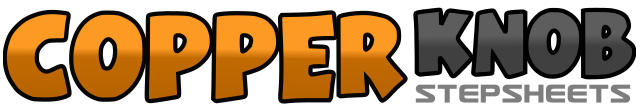 .......Count:32Wall:4Level:Improver.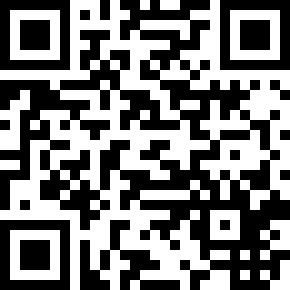 Choreographer:Barry Amato (USA) & Dari Anne Amato (USA)Barry Amato (USA) & Dari Anne Amato (USA)Barry Amato (USA) & Dari Anne Amato (USA)Barry Amato (USA) & Dari Anne Amato (USA)Barry Amato (USA) & Dari Anne Amato (USA).Music:Snap Your Fingers - Ronnie MilsapSnap Your Fingers - Ronnie MilsapSnap Your Fingers - Ronnie MilsapSnap Your Fingers - Ronnie MilsapSnap Your Fingers - Ronnie Milsap........1-2Step forward on right foot, touch left beside right (fingers on right hand snap on touch)3-4Step forward on left foot, touch right beside left (fingers on right hand snap on touch)5-8Step traveling backward right, left, right, left1-2Step down on right, open body and touch left foot on a ¼ angle or diagonal snapping fingers on left hand with left touch3-4Step down on left, ½ turn right and touch right foot on a ½ angle or diagonal snapping fingers on right hand with right touch5-8Cross the right foot over left, step back and on a slight diagonal on left to start the ¼ turn progression of the jazz box, step right to now be facing the new direction, step left next to right1Step right to right side2Cross left behind right3Step right to right side4Touch left toe to left side (almost in place away from your right foot)5-8Repeat the same thing going to the left, weight ends on left foot right foot touched to the side1Cross right over left2Point left to left side3Cross left over right4¼ turn to left and point right foot5-6Rock forward on right, recover left7-8Rock back on right, recover left